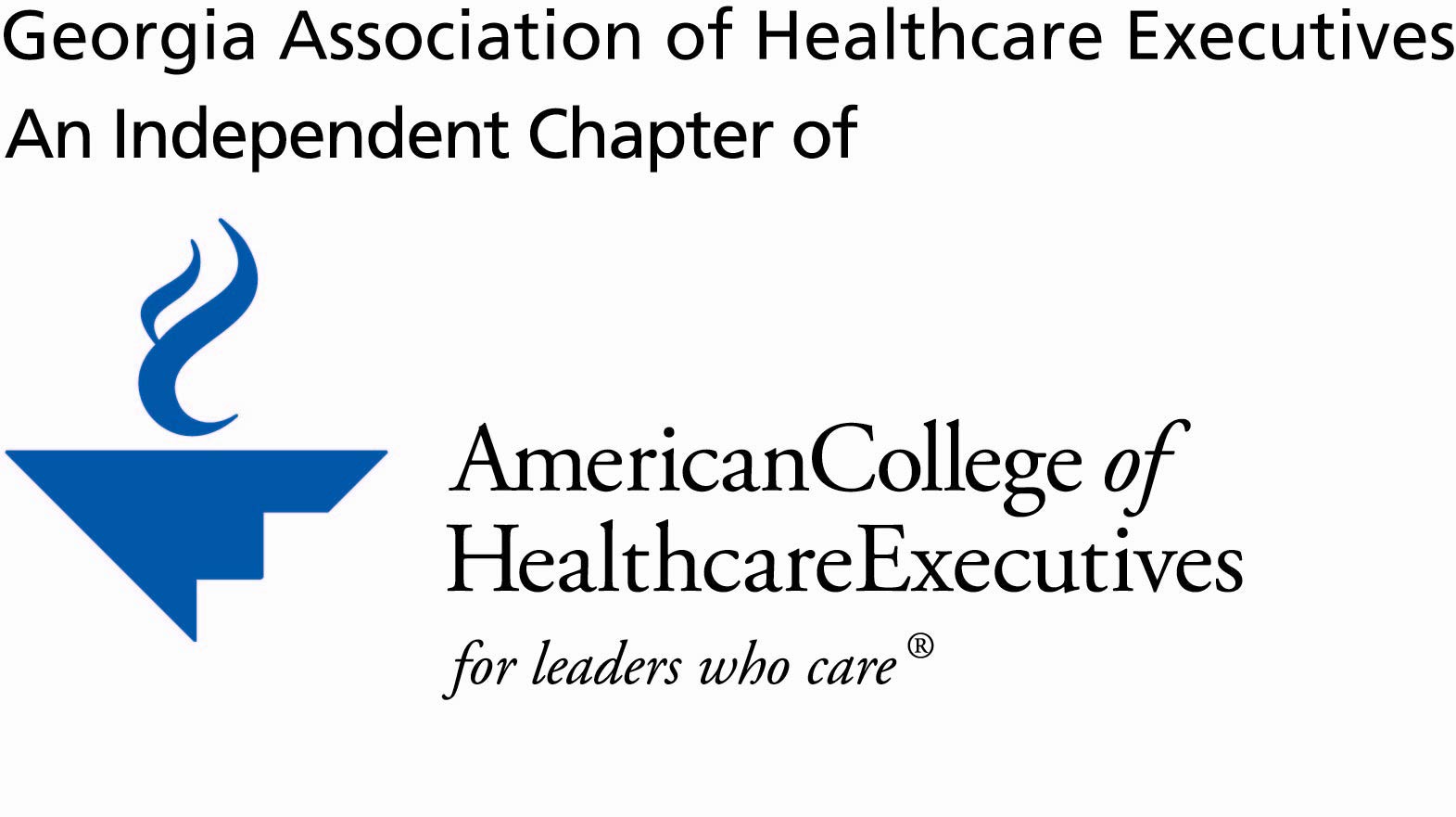 Board Member/Committee Oversight Structure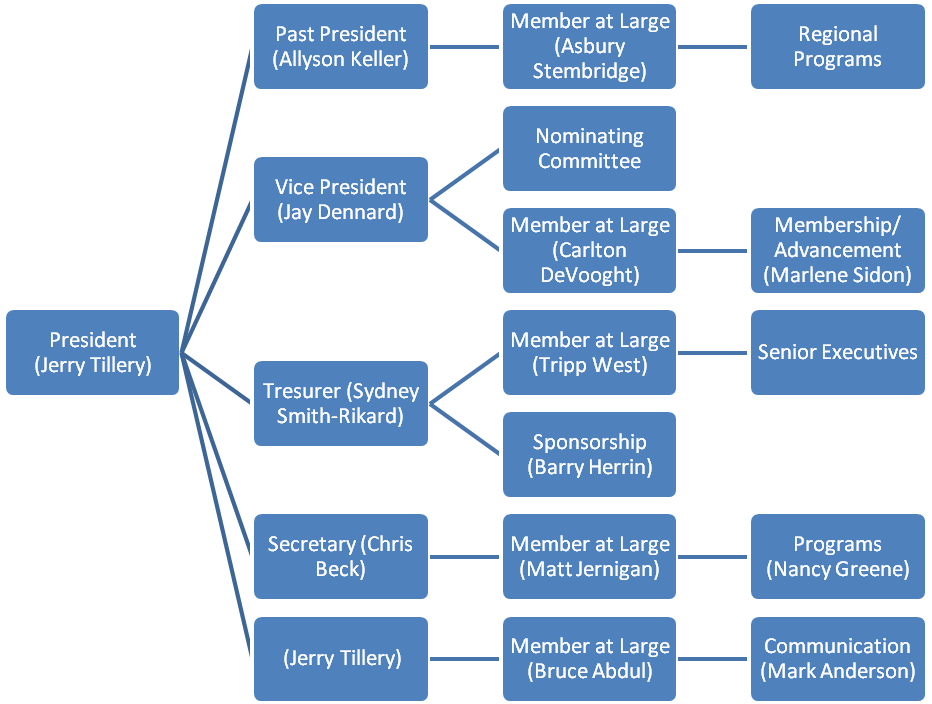 